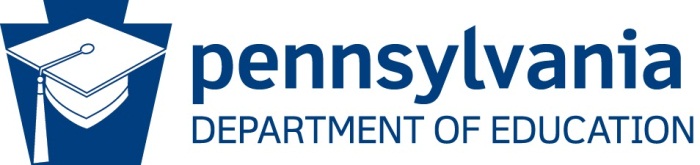 STATE AGENCY ADMINISTRATIVE REVIEW SUMMARYSection 207 of the HHFKA amended section 22 of the NSLA (42 U.S.C. 1769c) to require State Agencies (SA) to report the results of the administrative review to the public in an accessible, easily understood manner in accordance with guidelines promulgated by the Secretary. Regulations at 7 CFR 210.18(m) requires the SA to post a summary of the most recent final administrative review results for each School Food Authority (SFA) on the SA publicly available website no later than 30 days after the SA provides the results of the administrative review to the SFA. The SA must also make a copy of the final administrative review report available to the public upon request.School Food Authority Name: Diakon Lutheran Social MinistriesSchool Agreement Number: 300-21-715-0Date of Administrative Review (Entrance Conference Date): December 11, 2018Date review results were provided to the School Food Authority (SFA): December 12, 2018General Program ParticipationWhat Child Nutrition Programs does the School Food Authority participate in? (Select all that apply) School Breakfast Program National School Lunch Program Fresh Fruit and Vegetable Program Afterschool Snack Special Milk Program Seamless Summer OptionDoes the School Food Authority operate under any Special Provisions? (Select all that apply) Community Eligibility Provision Special Provision 1 Special Provision 2 Special Provision 3Review FindingsWere any findings identified during the review of this School Food Authority?	Yes			NoIs there fiscal action associated with findings identified during the review of this School Food Authority?	Yes			NoREVIEW FINDINGSREVIEW FINDINGSREVIEW FINDINGSProgram Access and ReimbursementProgram Access and ReimbursementProgram Access and ReimbursementYESNOCertification and Benefit Issuance – Validation of the SFA certification of students’ eligibility for free or reduced-price mealsFinding Detail:Finding Detail:Finding Detail:Verification – Validation of the process used by the SFA to confirm selected students’ eligibility for free and reduced-price mealsFinding Detail: Finding Detail: Finding Detail: Meal Counting and Claiming – Validation of the SFA meal counting and claiming system that accurately counts, records, consolidates, and reports the number of reimbursable meals claimed, by categoryFinding Detail:Finding Detail:Finding Detail:Meal Patterns and Nutritional QualityMeal Patterns and Nutritional QualityMeal Patterns and Nutritional QualityYESNOMeal Components and Quantities – Validation that meals claimed for reimbursement contain the required meal components (also referred to as food components) and quantitiesFinding Detail: The SFA did not maintain completed production records for breakfast or lunch during the test week. The production records for breakfast did not indicate the portion sizes, projected servings, or total projected servings. The production records did not indicate the specific age/grade groups (The site has middle school age students 6-8th and high school students 9-12th). In addition, the SFA did not complete the post production data or include any condiments that were offered during the test week.Finding Detail: The SFA did not maintain completed production records for breakfast or lunch during the test week. The production records for breakfast did not indicate the portion sizes, projected servings, or total projected servings. The production records did not indicate the specific age/grade groups (The site has middle school age students 6-8th and high school students 9-12th). In addition, the SFA did not complete the post production data or include any condiments that were offered during the test week.Finding Detail: The SFA did not maintain completed production records for breakfast or lunch during the test week. The production records for breakfast did not indicate the portion sizes, projected servings, or total projected servings. The production records did not indicate the specific age/grade groups (The site has middle school age students 6-8th and high school students 9-12th). In addition, the SFA did not complete the post production data or include any condiments that were offered during the test week.Offer versus Serve (provision that allows students to decline some of the food components offered) – Validation of SFA compliance with OVS requirements if applicableFinding Detail: Finding Detail: Finding Detail: Dietary Specifications and Nutrient Analysis – Validation that meals offered to children through the school meal programs are consistent with federal standards for calories, saturated fat, sodium, and trans fatFinding Detail:Finding Detail:Finding Detail:School Nutrition EnvironmentSchool Nutrition EnvironmentSchool Nutrition EnvironmentYESNOFood Safety – Validation that all selected schools meet the food safety and storage requirements, and comply with the Buy American provisions specified by regulationFinding Detail:The SFA did not have a written food safety plan on site. At this location, there is one cook on site who manages and is responsible for the entire food service operation.Finding Detail:The SFA did not have a written food safety plan on site. At this location, there is one cook on site who manages and is responsible for the entire food service operation.Finding Detail:The SFA did not have a written food safety plan on site. At this location, there is one cook on site who manages and is responsible for the entire food service operation.Local School Wellness Policy – Review of the SFA’s established Local School Wellness Policy  Finding Detail:Finding Detail:Finding Detail:Competitive Foods – Validation of the SFA compliance with regulations for all food and beverages to students outside of the reimbursable mealFinding Detail:Finding Detail:Finding Detail:Professional Standards – Validation of SFA compliance with required hiring standards and annual training requirements  Finding Detail:Finding Detail:Finding Detail:D. Civil RightsD. Civil RightsD. Civil RightsYESNOCivil Rights – Validation of SFA compliance with civil rights requirements as applicable to the Child Nutrition ProgramsFinding Detail: Finding Detail: Finding Detail: E.  Resource ManagementE.  Resource ManagementE.  Resource ManagementYESNOResource Management – Validation of SFA compliance with overall financial health of the school food service accountFinding Detail:Finding Detail:Finding Detail:OtherFinding Detail:Finding Detail:Finding Detail:COMMENDATIONSF.  Recognition of AccomplishmentThe SFA was receptive to recommendations for compliance and provided additional information when requested during the onsite review.